Цена: бесплатноРОССИЙСКАЯ ФЕДЕРАЦИЯИРКУТСКАЯ ОБЛАСТЬ ИРКУТСКИЙ РАЙОНХОМУТОВСКОЕ МУНИЦИПАЛЬНОЕ ОБРАЗОВАНИЕАДМИНИСТРАЦИЯПОСТАНОВЛЕНИЕ23.07.2024  № 161од       с. ХомутовоО внесении изменений в постановление администрации Хомутовского муниципального образования от 02.05.2023 №109 о/д «Об утверждении тарифов на платные услуги Муниципального учреждения культуры «Культурно-спортивный комплекс» Хомутовского муниципального образования» Руководствуясь ст. 14, 17 Федерального закона от 06.10.2003 № 131-ФЗ «Об общих принципах организации местного самоуправления в Российской Федерации», Решением Думы Хомутовского муниципального образования от 28.02.2011 № 32-136/дсп «Об утверждении порядка принятия решений об установлении цен (тарифов) на товары, услуги (работы) муниципальных унитарных предприятий и муниципальных учреждений Хомутовского муниципального образования», Уставом Хомутовского муниципального образования, администрация Хомутовского муниципального образованияПОСТАНОВЛЯЕТ:1.	Внести изменения в постановление администрации Хомутовского муниципального образования от 02.05.2023 № 109 о/д «Об утверждении тарифов на платные услуги Муниципального учреждения культуры «Культурно-спортивный комплекс» Хомутовского муниципального образования»:Приложение 3 изменить и изложить в новой редакции согласно приложению.2.	Опубликовать настоящее постановление в установленном законом порядке.3.	Контроль за исполнением данного постановления возложить на Первого заместителя Главы администрации.                                                                         Исполняющий обязанности Главы администрации                           А.В. ИваненкоПриложение к постановлению администрацииХомутовского муниципального образованияот «23»Июля 2024г. № 161 одПриложение №3 к Постановлению администрацииХомутовского муниципального образования от 02.05.2023 №109 о/д «Об утверждении тарифов на платные услуги Муниципального учреждения культуры «Культурно-спортивный комплекс» Хомутовского муниципального образования»                                              Тарифы на платные услуги сельской библиотеки* Пенсионеры, Ветераны боевых действий, инвалиды, почетные граждане Хомутовского МО                                                       Начальник отдела МЗ и РМП                                                            Е.Н. ДубровинаРОССИЙСКАЯ ФЕДЕРАЦИЯИРКУТСКАЯ ОБЛАСТЬ ИРКУТСКИЙ РАЙОНХОМУТОВСКОЕ МУНИЦИПАЛЬНОЕ ОБРАЗОВАНИЕАДМИНИСТРАЦИЯПОСТАНОВЛЕНИЕ29.07.2024  № 163од       с. ХомутовоО внесении дополнения в постановление администрации Хомутовского муниципального образования от 12.12.2023 №236 о/дРуководствуясь пунктом 3.2 статьи 160.1 Бюджетного кодекса Российской Федерации, Федеральным законом от 06.10.2003 №131-ФЗ «Об общих принципах организации местного самоуправления в Российской Федерации», Постановлением Правительства Российской Федерации от 16.09.2021 № 1569 «Об утверждении общих требований к закреплению за органами государственной власти (государственными органами) субъекта Российской Федерации, органами управления территориальными фондами обязательного медицинского страхования, органами местного самоуправления, органами местной администрации полномочий главного администратора доходов бюджета и к утверждению перечня главных администраторов доходов бюджета субъекта Российской Федерации, бюджета территориального фонда обязательного медицинского страхования, местного бюджета», Приказом Минфина России от 01.06.2023 № 80н «Об утверждении кодов (перечней кодов) бюджетной классификации Российской Федерации на 2024 год (на 2024 год и на плановый период 2025 и 2026 годов)», Уставом Хомутовского муниципального образования, Положением о бюджетном процессе в Хомутовском муниципальном образовании, утвержденным решением Думы Хомутовского муниципального образования от 31.08.2017 №69-295/д, Администрация Хомутовского муниципального образования,ПОСТАНОВЛЯЕТ:1. Внести в постановление администрации Хомутовского муниципального образования от 12.12.2023 №236 о/д «Об утверждении перечней и кодов главных администраторов доходов бюджета Хомутовского муниципального образования на 2024 год и на плановый период 2025 и 2026 годов» дополнение:Таблицу Приложения дополнить следующими строками:2. Опубликовать настоящее постановление в установленном законом порядке.3. Контроль за исполнением данного постановления возложить на Первого Заместителя Главы администрации.Исполняющий обязанности  Главы администрации                                                                          А.В.Иваненко   РОССИЙСКАЯ ФЕДЕРАЦИЯИРКУТСКАЯ ОБЛАСТЬ ИРКУТСКИЙ РАЙОНХОМУТОВСКОЕ МУНИЦИПАЛЬНОЕ ОБРАЗОВАНИЕАДМИНИСТРАЦИЯПОСТАНОВЛЕНИЕ29.07.2024  № 164од       с. ХомутовоО внесении изменений в постановление администрации от 20.05.2024 № 114 о/д «Об утверждении муниципальной программы «Комплексное развитие социальной инфраструктуры Хомутовского муниципального образования на 2024 - 2031 годы»»В соответствии со статьей 8 Градостроительного кодекса Российской Федерации, Федеральным законом от 06.10.2003 № 131-ФЗ «Об общих принципах организации местного самоуправления в Российской Федерации», Постановлением Правительства Российской Федерации от 01.10.2015 № 1050 «Об утверждении требований к программам комплексного развития социальной инфраструктуры поселений, городских округов», Уставом Хомутовского муниципального образования, Администрация Хомутовского муниципального образованияПОСТАНОВЛЯЕТ:1.	В постановление администрации от 20.05.2024 № 114 о/д «Об утверждении муниципальной программы «Комплексное развитие социальной инфраструктуры Хомутовского муниципального образования на 2024 – 2031 годы»» внести изменения:1.1. В паспорте муниципальной программы «Комплексное развитие социальной инфраструктуры Хомутовского муниципального образования на 2024 – 2031 годы» строку «Ресурсное обеспечение Программы» изменить и изложить в следующей редакции:1.2. Приложение № 1 к Муниципальной программе «Комплексное развитие социальной инфраструктуры Хомутовского муниципального образования на 2024-2031 гг.» изменить и изложить в новой редакции (Приложение).2.	Опубликовать настоящее постановление в установленном законом порядке.3.	Контроль за исполнением настоящего постановления возложить на заместителя Главы администрации по социально-культурному развитию территории.                                              Исполняющий обязанности Главы администрации                                    А.В. ИваненкоПриложениек постановлению администрацииХомутовского муниципального образованияот «29»Июля 2024г. №164 одПриложение № 1к Муниципальной программе«Комплексное развитие социальной инфраструктурыХомутовского муниципального образованияна 2024-2031 гг.»Перечень мероприятий на 2024-2031 гг.                                                                     Начальник отдела МЗ и РМП                                    Е.Н. ДубровинаРОССИЙСКАЯ ФЕДЕРАЦИЯИРКУТСКАЯ ОБЛАСТЬ ИРКУТСКИЙ РАЙОНХОМУТОВСКОЕ МУНИЦИПАЛЬНОЕ ОБРАЗОВАНИЕАДМИНИСТРАЦИЯПОСТАНОВЛЕНИЕ26.07.2024  № 973 пз       с. ХомутовоО назначении публичных слушаний по проекту решения о предоставлении разрешения на условно разрешенный видиспользования земельного участка     В целях соблюдения права человека на благоприятные условия жизнедеятельности, прав и законных интересов правообладателей земельных участков и объектов капитального строительства, руководствуясь ст. ст. 5.1, 39 Градостроительного кодекса Российской Федерации, ст. 28 Федерального закона от 06.10.2003 № 131-ФЗ «Об общих принципах организации местного самоуправления в Российской Федерации», ст. 19 Устава Хомутовского муниципального образования, постановлением администрации Хомутовского муниципального образования от 31.10.2018 №150 о/д «О комиссии по подготовке правил землепользования и застройки Хомутовского муниципального образования», Решением Думы Хомутовского муниципального образования от 26.07.2018 № 13-56/д «Об утверждении Положения об отдельных вопросах организации и проведения общественных обсуждений, публичных слушаний в области градостроительной деятельности в Хомутовском муниципальном образовании», на основании заявления Борус Татьяне Владимировне, Администрация Хомутовского муниципального образования  ПОСТАНОВЛЯЕТ:1.	Назначить публичные слушания по проекту решения о предоставлении разрешения на условно разрешенный вид использования «Для индивидуального жилищного строительства 2.1»: в отношении земельного участка с кадастровым номером 38:06:100922:3978 площадью 1202 кв.м., расположенного по адресу: Иркутская область, Иркутский район, д. Куда, пер. Семейный, 5.2.	 Комиссии по подготовке правил землепользования и застройки Хомутовского муниципального образования:1)	В срок не более одного месяца со дня опубликования оповещения о начале публичных слушаний, предусмотренного подпункта «а» пункта 2 части 2 настоящего постановления до дня опубликования заключения о результатах публичных слушаний, провести публичные слушания по проекту;2)	Обеспечить опубликование в газете «Вестник Хомутовского поселения» и размещение на официальном сайте администрации Хомутовского муниципального образования в информационно-телекоммуникационной сети «Интернет» (https://khomutovskoe-mo.ru);а) оповещения о начале публичных слушаний в форме информационного сообщения, содержащего, в том числе, информацию о месте и дате открытия, времени проведения экспозиции проекта;б) проекта и информационных материалов к нему;в) заключения о результатах публичных слушаний.3. Опубликовать настоящее постановление в газете «Вестник Хомутовского поселения» и разместить на официальном сайте администрации Хомутовского муниципального образования в информационно-телекоммуникационной сети «Интернет» (https://khomutovskoe-mo.ru).4. Контроль за исполнением настоящего постановления возложить на заместителя Главы администрации Хомутовского муниципального образования.Исполняющий обязанности Главы администрации	                                                             А.В. Иваненко                                                                                              ПроектРешения о предоставлении разрешения на условно разрешенный вид использования «Для индивидуального жилищного строительства 2.1»: в отношении земельного участка с кадастровым номером земельного участка с кадастровым номером 38:06:100922:3978 площадью 1202 кв.м., расположенного по адресу: Иркутская область, Иркутский район, д. Куда, пер. Семейный, 5Учитывая заявление Борус Татьяны Владимировны о предоставлении разрешения на условно разрешенный вид использования «Для индивидуального жилищного строительства 2.1»: в отношении земельного участка с кадастровым номером 38:06:100922:3978 площадью 1202 кв.м., расположенного по адресу: Иркутская область, Иркутский район, д. Куда, пер. Семейный, 5.Схема расположения земельного участка, в отношении которого подготовлен проект решения о предоставлении разрешения на условно разрешенный вид использования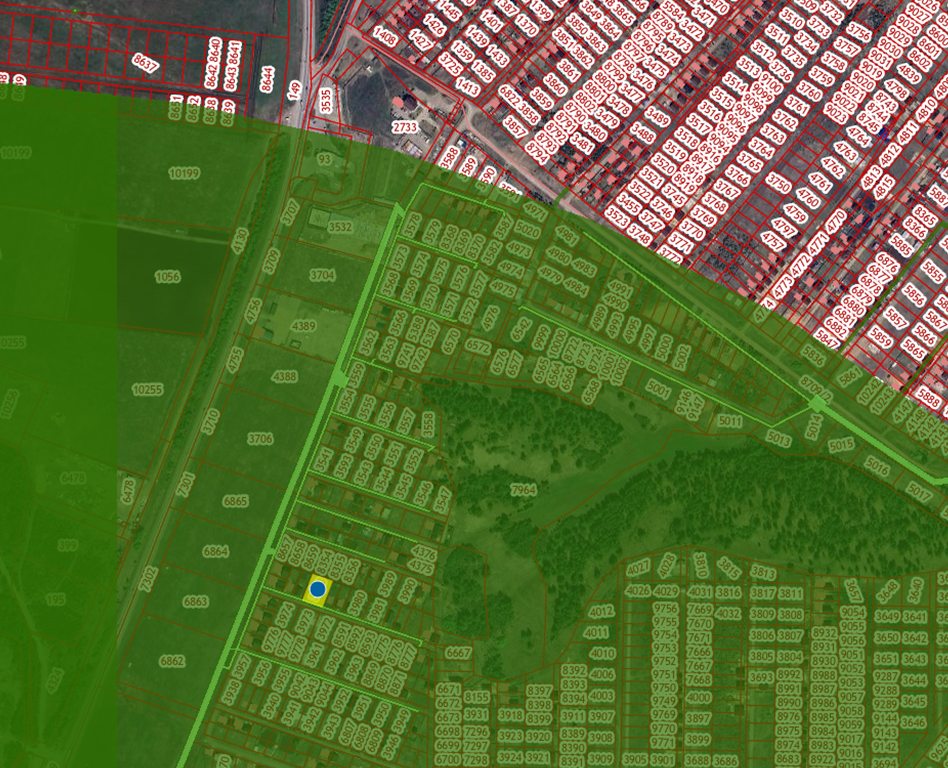 Оповещениежителей Хомутовского муниципального образования о начале публичных слушаний по проекту решения о предоставлении разрешения на условно разрешенный вид использования «Для индивидуального жилищного строительства 2.1»: в отношении земельного участка с кадастровым номером 38:06:100922:3978 площадью 1202 кв.м., расположенного по адресу: Иркутская область, Иркутский район, д. Куда, пер. Семейный, 5.Комиссия по подготовке правил землепользования и застройки Хомутовского муниципального образования сообщает о начале публичных слушаний по проекту решения о предоставлении разрешения на условно разрешенный вид использования «Для индивидуального жилищного строительства 2.1»: в отношении земельного участка с кадастровым номером 38:06:100922:3978 площадью 1202 кв.м., расположенного по адресу: Иркутская область, Иркутский район, д. Куда, пер. Семейный, 5 (далее – проект).Информационные материалы к проекту:1)проект решения о предоставлении разрешения на условно разрешенный вид использования земельного участка;2) схема расположения земельного участка, в отношении которого подготовлен проект решения о предоставлении разрешения на условно разрешенный вид использования.Порядок и срок проведения публичных слушаний: не более одного месяца со дня опубликования настоящего информационного сообщения до дня опубликования заключения о результатах публичных слушаний (с 26.07.2024г. по 21.08.2024 г.)Место экспозиции проекта: в здании Администрации Хомутовского муниципального образования по адресу: Иркутская область, Иркутский район, с. Хомутово, ул. Кирова, 7 А, 1 этаж, 3 кабинет (отдел градостроительства, земельных и имущественных отношений)Дата открытия экспозиции проекта: 21.08.2024 г.Срок, время проведения экспозиции проекта: с 26.07.2024г. по 21.08.2024г. включительно. Дни и часы, в которые возможно посещение экспозиции проекта: понедельник, четверг, (кроме праздничных дней), с 8-00 до 16-00, перерыв на обед с 12-00 до 13-00Собрания участников публичных слушаний: - Регистрация лиц, участвующих в собрании участников публичных слушаний: 21.08.2024 г.(с 15:30 до 16:00 часов) по адресу: в здании Администрации Хомутовского муниципального образования по адресу: Иркутская область, Иркутский район, с. Хомутово, ул. Кирова, 7 А, 1 этаж, 3 кабинет;- Собрание участников публичных слушаний: 21.08.2024 в 16:00 часов.В целях идентификации участникам публичных слушаний необходимо представить сведения о себе (для физических лиц - фамилию, имя, отчество (при наличии), дату рождения, адрес места жительства (регистрации); для юридических лиц - наименование, основной государственный регистрационный номер, место нахождения и адрес) с приложением документов, подтверждающих такие сведения.Участники публичных слушаний, прошедшие в установленном порядке идентификацию, имеют право вносить предложения, касающиеся проектов:- в письменной или устной форме в ходе проведения собрания участников публичных слушаний;- в письменной форме в адрес Администрации Хомутовского муниципального образования по адресу: Иркутская область, Иркутский район, с. Хомутово, ул. Кирова, 7 а, 1 этаж, 3 кабинет (отдел градостроительства, земельных и имущественных отношений); (все дни, кроме субботы, воскресенья);Проект и информационные материалы к нему будут размещены на официальном сайте администрации Хомутовского муниципального образования в информационно-телекоммуникационной сети "Интернет" (http://khomutovskoe-mo.ru) и в газете «Вестник Хомутовского поселения», »:,  https://pos.gosuslugi.ru/backoffice/ПОС/ Общественные обсуждения и публичные слушания::  : с 26.07.2024г. по 21.08.2024.Справки по вопросам организации и проведения публичных слушаний по телефону: 696-182,696-501.РОССИЙСКАЯ ФЕДЕРАЦИЯИРКУТСКАЯ ОБЛАСТЬ ИРКУТСКИЙ РАЙОНХОМУТОВСКОЕ МУНИЦИПАЛЬНОЕ ОБРАЗОВАНИЕАДМИНИСТРАЦИЯПОСТАНОВЛЕНИЕ26.07.2024  № 974 пз       с. ХомутовоО назначении публичных слушаний по проекту решения о предоставлении разрешенияна условно разрешенный видиспользования земельного участка     В целях соблюдения права человека на благоприятные условия жизнедеятельности, прав и законных интересов правообладателей земельных участков и объектов капитального строительства, руководствуясь ст. ст. 5.1, 39 Градостроительного кодекса Российской Федерации, ст. 28 Федерального закона от 06.10.2003 № 131-ФЗ «Об общих принципах организации местного самоуправления в Российской Федерации», ст. 19 Устава Хомутовского муниципального образования, постановлением администрации Хомутовского муниципального образования от 31.10.2018 №150 о/д «О комиссии по подготовке правил землепользования и застройки Хомутовского муниципального образования», Решением Думы Хомутовского муниципального образования от 26.07.2018 № 13-56/д «Об утверждении Положения об отдельных вопросах организации и проведения общественных обсуждений, публичных слушаний в области градостроительной деятельности в Хомутовском муниципальном образовании», на основании заявления Бурхонова Саидмурода Сайдумроновича, Администрация Хомутовского муниципального образования  ПОСТАНОВЛЯЕТ:1.	Назначить публичные слушания по проекту решения о предоставлении разрешения на условно разрешенный вид использования «Магазины»: в отношении земельного участка с кадастровым номером 38:06:100801:37257 площадью 400 кв.м., расположенного по адресу: Российская Федерация, Иркутская область, Иркутский муниципальный район, Хомутовское сельское поселение, село Хомутово, улица Центральная, уч 80.2.	 Комиссии по подготовке правил землепользования и застройки Хомутовского муниципального образования:1)	В срок не более одного месяца со дня опубликования оповещения о начале публичных слушаний, предусмотренного подпунктом «а» пункта 2 части 2 настоящего постановления до дня опубликования заключения о результатах публичных слушаний, провести публичные слушания по проекту;2)	Обеспечить опубликование в газете «Вестник Хомутовского поселения» и размещение на официальном сайте администрации Хомутовского муниципального образования в информационно-телекоммуникационной сети «Интернет» (https://khomutovskoe-mo.ru);а) оповещения о начале публичных слушаний в форме информационного сообщения, содержащего, в том числе, информацию о месте и дате открытия, времени проведения экспозиции проекта;б) проекта и информационных материалов к нему;в) заключения о результатах публичных слушаний.3. Опубликовать настоящее постановление в газете «Вестник Хомутовского поселения» и разместить на официальном сайте администрации Хомутовского муниципального образования в информационно-телекоммуникационной сети «Интернет» (https://khomutovskoe-mo.ru).4. Контроль за исполнением настоящего постановления возложить на заместителя Главы администрации Хомутовского муниципального образования.                                                                                      Исполняющий обязанности Главы администрации	              А.В. ИваненкоПроектРешения о предоставлении разрешения на условно разрешенный вид использования «Магазины»: в отношении земельного участка с кадастровым номером 38:06:100801:37257 площадью 400 кв.м., расположенного по адресу: Российская Федерация, Иркутская область, Иркутский муниципальный район, Хомутовское сельское поселение, село Хомутово, улица Центральная, уч 80Учитывая заявление Бурхонова Саидмурода Сайдумроновича о предоставлении разрешения на условно разрешенный вид использования «Магазины»: в отношении земельного участка с кадастровым номером 38:06:100801:37257 площадью 400 кв.м., расположенного по адресу: Российская Федерация, Иркутская область, Иркутский муниципальный район, Хомутовское сельское поселение, село Хомутово, улица Центральная, уч 80.Схема расположения земельного участка, в отношении которого подготовлен проект решения о предоставлении разрешения на условно разрешенный вид использования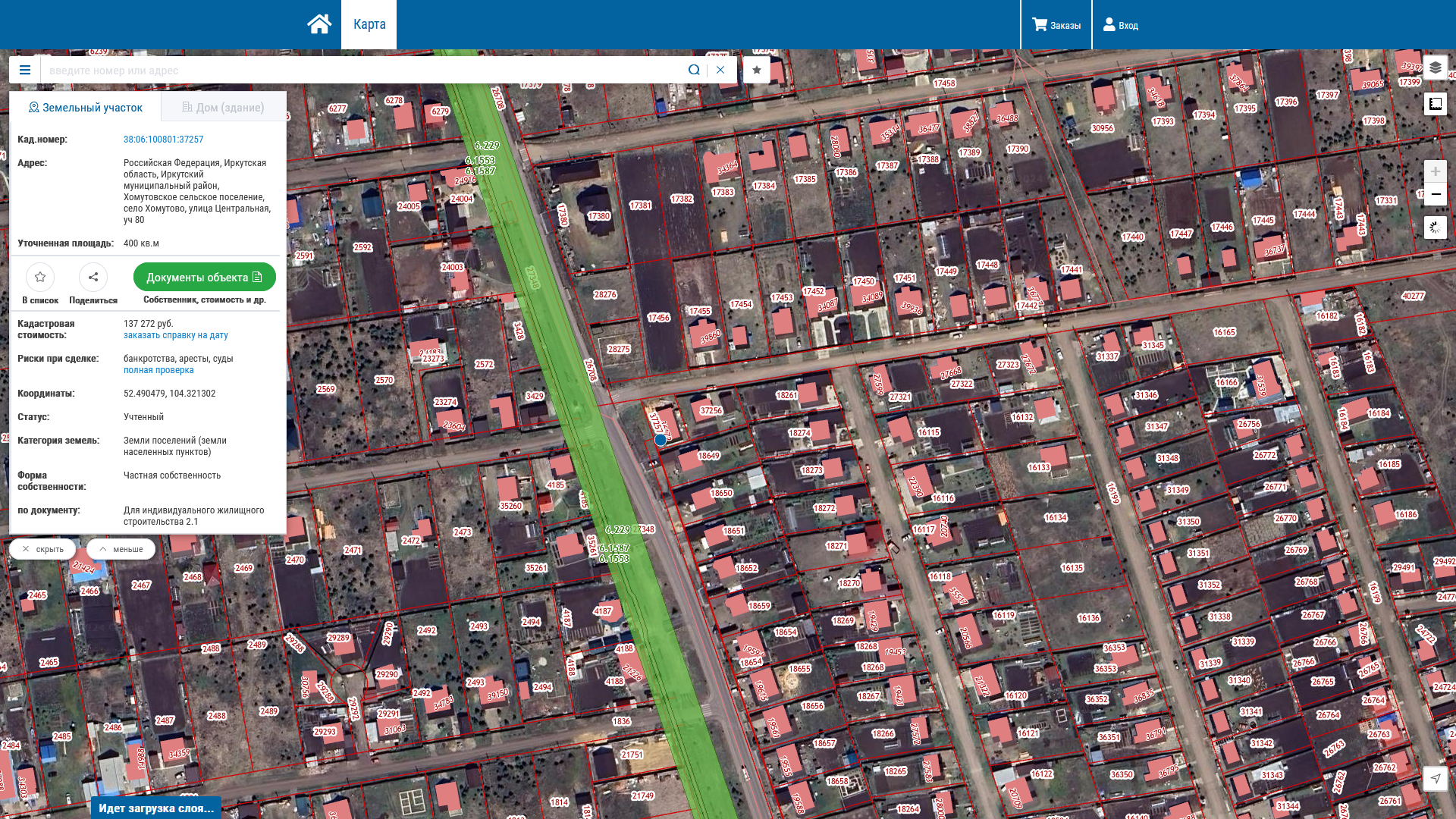 Оповещениежителей Хомутовского муниципального образования о начале публичных слушаний по проекту решения о предоставлении разрешения на условно разрешенный вид использования «Магазины»: в отношении земельного участка с кадастровым номером 38:06:100801:37257 площадью 400 кв.м., расположенного по адресу: Российская Федерация, Иркутская область, Иркутский муниципальный район, Хомутовское сельское поселение, село Хомутово, улица Центральная, уч 80Комиссия по подготовке правил землепользования и застройки Хомутовского муниципального образования сообщает о начале публичных слушаний по проекту решения о предоставлении разрешения на условно разрешенный вид использования «Магазины»: в отношении земельного участка с кадастровым номером 38:06:100801:37257 площадью 400 кв.м., расположенного по адресу: Российская Федерация, Иркутская область, Иркутский муниципальный район, Хомутовское сельское поселение, село Хомутово, улица Центральная, уч 80 (далее – проект).Информационные материалы к проекту:1)проект решения о предоставлении разрешения на условно разрешенный вид использования земельного участка;2) схема расположения земельного участка, в отношении которого подготовлен проект решения о предоставлении разрешения на условно разрешенный вид использования.Порядок и срок проведения публичных слушаний: не более одного месяца со дня опубликования настоящего информационного сообщения до дня опубликования заключения о результатах публичных слушаний (с 26.07.2024г. по 21.08.2024 г.)Место экспозиции проекта: в здании Администрации Хомутовского муниципального образования по адресу: Иркутская область, Иркутский район, с. Хомутово, ул. Кирова, 7 А, 1 этаж, 3 кабинет (отдел градостроительства, земельных и имущественных отношений)Дата открытия экспозиции проекта: 21.08.2024 г.Срок, время проведения экспозиции проекта: с 26.07.2024г. по 21.08.2024г. включительно. Дни и часы, в которые возможно посещение экспозиции проекта: понедельник, четверг, (кроме праздничных дней), с 8-00 до 16-00, перерыв на обед с 12-00 до 13-00Собрания участников публичных слушаний: - Регистрация лиц, участвующих в собрании участников публичных слушаний: 21.08.2024 г.(с 15:30 до 16:00 часов) по адресу: в здании Администрации Хомутовского муниципального образования по адресу: Иркутская область, Иркутский район, с. Хомутово, ул. Кирова, 7 А, 1 этаж, 3 кабинет;- Собрание участников публичных слушаний: 21.08.2024 в 16:00 часов.В целях идентификации участникам публичных слушаний необходимо представить сведения о себе (для физических лиц - фамилию, имя, отчество (при наличии), дату рождения, адрес места жительства (регистрации); для юридических лиц - наименование, основной государственный регистрационный номер, место нахождения и адрес) с приложением документов, подтверждающих такие сведения.Участники публичных слушаний, прошедшие в установленном порядке идентификацию, имеют право вносить предложения, касающиеся проектов:- в письменной или устной форме в ходе проведения собрания участников публичных слушаний;- в письменной форме в адрес Администрации Хомутовского муниципального образования по адресу: Иркутская область, Иркутский район, с. Хомутово, ул. Кирова, 7 а, 1 этаж, 3 кабинет (отдел градостроительства, земельных и имущественных отношений); (все дни, кроме субботы, воскресенья);Проект и информационные материалы к нему будут размещены на официальном сайте администрации Хомутовского муниципального образования в информационно-телекоммуникационной сети "Интернет" (http://khomutovskoe-mo.ru) и в газете «Вестник Хомутовского поселения», »:,  https://pos.gosuslugi.ru/backoffice/ПОС/ Общественные обсуждения и публичные слушания::  : с 26.07.2024г. по 21.08.2024.Справки по вопросам организации и проведения публичных слушаний по телефону: 696-182,696-501.РОССИЙСКАЯ ФЕДЕРАЦИЯИРКУТСКАЯ ОБЛАСТЬ ИРКУТСКИЙ РАЙОНХОМУТОВСКОЕ МУНИЦИПАЛЬНОЕ ОБРАЗОВАНИЕАДМИНИСТРАЦИЯПОСТАНОВЛЕНИЕ31.07.2024  № 980 пз       с. ХомутовоО предоставлении разрешения на отклонение от предельных параметров разрешенного строительства, реконструкции объекта капитального строительства    В соответствии со ст. 40 Градостроительного кодекса Российской Федерации, ст. 14 Федерального закона от 06.10.2003 № 131-ФЗ «Об общих принципах организации местного самоуправления в Российской Федерации», Законом Иркутской области от 03.11.2016 № 96-ОЗ «О закреплении за сельскими поселениями Иркутской области вопросов местного значения», ст. 6 Устава Хомутовского муниципального образования, Постановления № 123о/д от 22.05.2023 об утверждении административного регламента предоставления муниципальной услуги по предоставлению разрешения на отклонение от предельных параметров разрешенного строительства, реконструкции объекта капитального строительства, на основании рекомендаций комиссии по подготовке правил землепользования и застройки Хомутовского муниципального образования от 18.07.2024, на основании заявления Муниципального казенного учреждения Иркутского районного муниципального образования «Служба капитального строительства», администрация Хомутовского муниципального образования  ПОСТАНОВЛЯЕТ:1.	Предоставить разрешение на отклонение от предельных параметров разрешенного строительства, реконструкции объектов капитального строительства, установленных в градостроительном регламенте с основным видом разрешенного использования земельного участка - «Дошкольное, начальное и среднее общее образование», в части:1.1 изменения минимального процента спортивно-игровых площадок – с 20 до 5;1.2 изменения минимального процента озеленения с не менее 20 до 10, в отношении земельного участка с кадастровым номером 38:06:100801:2745 площадью 40873 кв.м., расположенного по адресу: Российская Федерация, Иркутская область, Иркутский муниципальный район, Хомутовское сельское поселение, с. Хомутово, ул. Днепровская, 49.2. Предоставить разрешение на отклонение от предельных параметров разрешенного строительства, реконструкции объектов капитального строительства, установленных в градостроительном регламенте с основным видом разрешенного использования земельного участка - «Дошкольное, начальное и среднее общее образование», в части:2.1 изменения минимального процента спортивно-игровых площадок – с 20 до 5;2.2 изменения минимального процента озеленения с не менее 20 до 10, в отношении земельного участка с кадастровым номером 38:06:100801:31092 площадью 19393 кв.м., расположенного по адресу: Российская Федерация, Иркутская область, Иркутский муниципальный район, Хомутовское сельское поселение, с. Хомутово, ул. Донская, 25.3. Опубликовать настоящее постановление в установленном законом порядке.4. Контроль за исполнением настоящего постановления возложить на заместителя Главы администрации Хомутовского муниципального образования.                                                                      Исполняющий обязанности Главы администрации	               А.В. ИваненкоРекомендации Комиссиипо подготовке Правил землепользования и застройкисельского поселения Хомутовского муниципального образования Иркутского района, Иркутской области по вопросу решения о предоставлении разрешения на отклонение от предельных параметров разрешенного строительства, реконструкции объектов капитального строительства18.07.2024                                                                                                                               с. Хомутово                                                                                                                                                                              Присутствовали: Комиссия в составе:Председатель комиссии – Шумова Наталья Васильевна;Секретарь комиссии – Зверева Инна Валерьевна;И.о. начальника отдела градостроительства, земельных и имущественных отношений – Кучеренко Анастасия Алексеевна;Начальник юридического отдела -Трохимчук Екатерина СергеевнаНачальник отдела МЗЛКи СПБ –Гурова Татьяна Ивановна1. Основание подготовки рекомендаций: -протокол публичных слушаний по проекту решения о предоставлении разрешения на отклонение от предельных параметров разрешенного строительства, реконструкции объектов капитального строительства, установленных в градостроительном регламенте с основным видом разрешенного использования земельных участков - «Дошкольное, начальное и среднее общее образование», в части:1.1 изменения минимального процента спортивно-игровых площадок – с 20 до 5;1.2 изменения минимального процента озеленения с не менее 20 до 10, в отношении земельного участка с кадастровым номером 38:06:100801:2745 площадью 40873 кв.м., расположенного по адресу: Российская Федерация, Иркутская область, Иркутский муниципальный район, Хомутовское сельское поселение, с. Хомутово, ул. Днепровская, 49.  И в части:2.1 изменения минимального процента спортивно-игровых площадок – с 20 до 5;2.2 изменения минимального процента озеленения с не менее 20 до 10, в отношении земельного участка с кадастровым номером 38:06:100801:31092 площадью 19393 кв.м., расположенного по адресу: Российская Федерация, Иркутская область, Иркутский муниципальный район, Хомутовское сельское поселение, с. Хомутово, ул. Донская, 25- заключение о результатах публичных слушаний по проекту решения о предоставлении разрешения на отклонение от предельных параметров разрешенного строительства, реконструкции объектов капитального строительства, установленных в градостроительном регламенте с основным видом разрешенного использования земельных участков «Дошкольное, начальное и среднее общее образование», в части:1.1 изменения минимального процента спортивно-игровых площадок – с 20 до 5;1.2 изменения минимального процента озеленения с не менее 20 до 10, в отношении земельного участка с кадастровым номером 38:06:100801:2745 площадью 40873 кв.м., расположенного по адресу: Российская Федерация, Иркутская область, Иркутский муниципальный район, Хомутовское сельское поселение, с. Хомутово, ул. Днепровская, 49.  И в части:2.1 изменения минимального процента спортивно-игровых площадок – с 20 до 5;2.2 изменения минимального процента озеленения с не менее 20 до 10, в отношении земельного участка с кадастровым номером 38:06:100801:31092 площадью 19393 кв.м., расположенного по адресу: Российская Федерация, Иркутская область, Иркутский муниципальный район, Хомутовское сельское поселение, с. Хомутово, ул. Донская, 252. Земельные участки, для которых испрашивается предоставление разрешения на отклонение от предельных параметров разрешенного строительства, реконструкции объектов капитального строительства, установленных в градостроительном регламенте с основным видом разрешенного использования земельных участков «Дошкольное, начальное и среднее общее образование», в части:1.1 изменения минимального процента спортивно-игровых площадок – с 20 до 5;1.2 изменения минимального процента озеленения с не менее 20 до 10, в отношении земельного участка с кадастровым номером 38:06:100801:2745 площадью 40873 кв.м., расположенного по адресу: Российская Федерация, Иркутская область, Иркутский муниципальный район, Хомутовское сельское поселение, с. Хомутово, ул. Днепровская, 49; И в части:2.1 изменения минимального процента спортивно-игровых площадок – с 20 до 5;2.2 изменения минимального процента озеленения с не менее 20 до 10, в отношении земельного участка с кадастровым номером 38:06:100801:31092 площадью 19393 кв.м., расположенного по адресу: Российская Федерация, Иркутская область, Иркутский муниципальный район, Хомутовское сельское поселение, с. Хомутово, ул. Донская, 25.3. Территориальные зоны, в состав которой входят земельные участки: Зона специализированной общественной застройки (ОДЗ-2) – вид разрешенного использования «Дошкольное, начальное и среднее общее образование».4. Испрашиваемое заявителем разрешение на отклонение от предельных параметров разрешенного строительства, реконструкции объектов капитального строительства, установленных в градостроительном регламенте с основным видом разрешенного использования земельных участков «Дошкольное, начальное и среднее общее образование», в части:1.1 изменения минимального процента спортивно-игровых площадок – с 20 до 5;1.2 изменения минимального процента озеленения с не менее 20 до 10, в отношении земельного участка с кадастровым номером 38:06:100801:2745 площадью 40873 кв.м., расположенного по адресу: Российская Федерация, Иркутская область, Иркутский муниципальный район, Хомутовское сельское поселение, с. Хомутово, ул. Днепровская, 49; И в части:2.1 изменения минимального процента спортивно-игровых площадок – с 20 до 5;2.2 изменения минимального процента озеленения с не менее 20 до 10, в отношении земельного участка с кадастровым номером 38:06:100801:31092 площадью 19393 кв.м., расположенного по адресу: Российская Федерация, Иркутская область, Иркутский муниципальный район, Хомутовское сельское поселение, с. Хомутово, ул. Донская, 25.5. Содержание рекомендаций Комиссии:	Высказано мнение о целесообразности предоставления разрешения о на отклонение от предельных параметров разрешенного строительства, реконструкции объектов капитального строительства, установленных в градостроительном регламенте с основным видом разрешенного использования земельных участков «Дошкольное, начальное и среднее общее образование», в части:1.1 изменения минимального процента спортивно-игровых площадок – с 20 до 5;1.2 изменения минимального процента озеленения с не менее 20 до 10, в отношении земельного участка с кадастровым номером 38:06:100801:2745 площадью 40873 кв.м., расположенного по адресу: Российская Федерация, Иркутская область, Иркутский муниципальный район, Хомутовское сельское поселение, с. Хомутово, ул. Днепровская, 49; И в части:2.1 изменения минимального процента спортивно-игровых площадок – с 20 до 5;2.2 изменения минимального процента озеленения с не менее 20 до 10, в отношении земельного участка с кадастровым номером 38:06:100801:31092 площадью 19393 кв.м., расположенного по адресу: Российская Федерация, Иркутская область, Иркутский муниципальный район, Хомутовское сельское поселение, с. Хомутово, ул. Донская, 25.Учитывая изложенное, рекомендуется предоставить разрешение на отклонение от предельных параметров разрешенного строительства, реконструкции объектов капитального строительства, установленных в градостроительном регламенте с основным видом разрешенного использования земельных участков «Дошкольное, начальное и среднее общее образование», в части:1.1 изменения минимального процента спортивно-игровых площадок – с 20 до 5;1.2 изменения минимального процента озеленения с не менее 20 до 10, в отношении земельного участка с кадастровым номером 38:06:100801:2745 площадью 40873 кв.м., расположенного по адресу: Российская Федерация, Иркутская область, Иркутский муниципальный район, Хомутовское сельское поселение, с. Хомутово, ул. Днепровская, 49; И в части:2.1 изменения минимального процента спортивно-игровых площадок – с 20 до 5;2.2 изменения минимального процента озеленения с не менее 20 до 10, в отношении земельного участка с кадастровым номером 38:06:100801:31092 площадью 19393 кв.м., расположенного по адресу: Российская Федерация, Иркутская область, Иркутский муниципальный район, Хомутовское сельское поселение, с. Хомутово, ул. Донская, 25.Исполняющий обязанности Заместителя Главы администрации Председатель публичных слушаний	           Шумова Н.В                                                                        ЗАКЛЮЧЕНИЕо результатах публичных слушаний по вопросу  преобразования муниципальных образований Иркутского района и Иркутского районного муниципального образования Иркутской области путем их объединения без изменения границ иных муниципальных образований с созданием  вновь образованного муниципального образования - Иркутский муниципальный округ Иркутской области.31.07.2024 годаИнициатор публичных слушаний: Дума Хомутовского муниципального образования.Публичные слушания назначены решением Думы Хомутовского муниципального образования от 27.06.2024 года №27-127/д.Опубликование информации  о публичных слушаниях: в газете "Вестник Хомутовского поселения" №25 от 28.06.2024 г., официальный сайт администрации Хомутовского муниципального образования https://khomutovskoe-mo.ru в информационно-телекоммуникационной сети "Интернет".Вопрос публичных слушаний: преобразование муниципальных образований Иркутского района и Иркутского районного муниципального образования Иркутской области путем их объединения без изменения границ иных муниципальных образований с созданием  вновь образованного муниципального образования - Иркутский муниципальный округ Иркутской области.	В целях проведения подготовительных мероприятий и организации проведения публичных слушаний сформирована комиссия в следующем составе:1. Иваненко А.В. - исполняющий обязанности Главы Хомутовского муниципального образования- председатель комиссии;2. Анисимов А.В. - заместитель председателя Думы Хомутовского муниципального образования - заместитель председателя комиссии;3. Несмеянова М.Ю. - руководитель аппарата администрации - секретарь комиссии;Члены комиссии:4. Романова О.И. - председатель постоянной комиссии Думы Хомутовского муниципального образования по Уставу, регламенту и депутатской этике;5. Трохимчук Е.С. - начальник юридического отдела администрации;6. Одновол Ю.Ю.  - начальник организационно-контрольного отдела администрации;7. Хромовских И.А. - главный специалист юридического отдела администрации.Замечания и предложения принимались:  в рабочие дни с 09.00 часов до 12 часов и с 13 часов до 17 часов с 28.06.2024 до 12 часов 29.07.2024.Устных и письменных предложений и замечаний до начала проведения публичных слушаний не поступило.Количество зарегистрированных участников публичных слушаний - 245 человек, из них - 200 с правом голоса.Председательствующий  -  Иваненко Алексей Викторович.Секретарь публичных слушаний - Несмеянова Марина Юрьевна.Вопрос, вынесенный на голосование: "Согласны с преобразованием муниципальных образований Иркутского района и Иркутского районного муниципального образования Иркутской области путем их объединения без изменения границ иных муниципальных образований с созданием  вновь образованного муниципального образования - Иркутский муниципальный округ Иркутской области".Голосование проведено открыто, путем поднятия руки с Мандатом участника. По результатам проведенных публичных слушаний 155 человек из 200 зарегистрированных с правом голоса, проголосовали "ЗА", ПРОТИВ- 10, ВОЗДЕРЖАЛИСЬ - 10.По результатам публичных слушаний рекомендовано согласиться  с  преобразованием муниципальных образований Иркутского района и Иркутского районного муниципального образования Иркутской области путем их объединения без изменения границ иных муниципальных образований с созданием  вновь образованного муниципального образования - Иркутский муниципальный округ Иркутской области.Заключение о результатах публичных слушаний направить в Думу Хомутовского муниципального образования, передать для опубликования (обнародования) в газету "Вестник Хомутовского поселения", разместить на официальном сайте администрации Хомутовского муниципального образования https://khomutovskoe-mo.ru в информационно-телекоммуникационной сети "Интернет".Председатель                                                           ______________ А.В. ИваненкоЗаместитель председателя                                    ______________ А.В. АнисимовСекретарь                                                           ______________ М.Ю. НесмеяноваЧлены комиссии:                                                       ______________ О.И. Романова______________  Е.С. Трохимчук______________  И.А. Хромовских_______________ Ю.Ю. Одновол31 Июля2024г.№ 31Учредитель газеты – администрация Хомутовского муниципального образования№ п/пНаименование услугиЕд.изм.  услугиСтоимостьуслуги, руб.1Предоставление компьютера в пользование1 час552Предоставление компьютера в пользование (с выходом в Интернет)1 час853Компьютерный набор А4Компьютерный набор А4Компьютерный набор А43простой текст1 страница503сложный текст (графика, таблицы и др.)1 страница1004Распечатка документа на принтере А4Распечатка документа на принтере А4Распечатка документа на принтере А44черно-белая печать1 страница54цветная печать1 страница305Печать на плотной бумаге А4Печать на плотной бумаге А4Печать на плотной бумаге А45черно-белая печать1 страница155ламинирование1 страница406Печать на плотной бумаге А3Печать на плотной бумаге А3Печать на плотной бумаге А36черно-белая печать1 страница306цветная печать1 страница807Печать на цветной бумаге А4Печать на цветной бумаге А4Печать на цветной бумаге А47черно-белая печать1 страница107цветная печать1 страница358Печать на цветной бумаге А3Печать на цветной бумаге А3Печать на цветной бумаге А38черно-белая печать1 страница208цветная печать1 страница709Отправка документов по факсу (только по местной связи)1 страница2510Отправка документов по факсу по РФ и странам ближнего зарубежья1 страница4011Сканирование (1 экспонирование)Сканирование (1 экспонирование)Сканирование (1 экспонирование)11без обработки1 страница1511с обработкой1 страница2012КопированиеКопированиеКопирование12А41 страница512А31 страница1012Копия паспорта (фотография и прописка на 1 листе)1 страница1013ЛаминированиеЛаминированиеЛаминирование13А41 страница4513А51 страница2014БрошюрованиеБрошюрованиеБрошюрование14пластиковой пружинойдо 50 страниц5514пластиковой пружинойот 51 страницы6014степлеромдо 5 страниц114степлеромот 5 страниц215Услуги координатора по поиску информации в Интернете1 час9016Изготовление презентаций с музыкальным сопровождениемИзготовление презентаций с музыкальным сопровождениемИзготовление презентаций с музыкальным сопровождением16до 30 слайдов1 слайд2516от 31 до 50 слайдов1 слайд3016от 51 слайдов1 слайд4517Цветная печать на плоттереЦветная печать на плоттереЦветная печать на плоттере17А31 страница6517А11 страница26018Разработка макета поздравительных открыток, пригласительных (формат А4)1 страница3019Подготовка докладов, рефератов по школьной программе (без распечатки)1 страница2520Отправка документов по электронной почте1 страница2521Абонемент на пользование помещением с использованием Мультимедиа-системы1 час35022Абонемент на пользование помещением без использования Мультимедиа-системы1 час25023Экскурсия (Родник, Галерея Славы, Остановка краеведа, памятники)1 час от 10 человек100024Изготовление (производство) периодического печатного издания Хомутовского МО: Историко-краеведческий словарь к юбилейной дате Хомутовского МО (Хомутовское муниципальное образование: Вчера, сегодня, завтра)1 шт.190024Изготовление (производство) периодического печатного издания Хомутовского МО: Историко-краеведческий словарь к юбилейной дате Хомутовского МО (Хомутовское муниципальное образование: Вчера, сегодня, завтра)1 шт. для определенных категорий граждан*95025Изготовление (производство) периодического печатного издания Хомутовского МО: Фотоальбом "Фотолетопись Земли Хомутовской"1 шт.290025Изготовление (производство) периодического печатного издания Хомутовского МО: Фотоальбом "Фотолетопись Земли Хомутовской"1 шт. для определенных категорий граждан*145026Изготовление (производство) печатного издания Хомутовского МО: «Биография века: Краеведческие записки к 325-летию села Хомутово», год выпуска 20101 шт.35026Изготовление (производство) печатного издания Хомутовского МО: «Биография века: Краеведческие записки к 325-летию села Хомутово», год выпуска 20101 шт. для определенных категорий граждан*25027Бланк доверенности1 страница100Код бюджетной классификации Российской ФедерацииКод бюджетной классификации Российской ФедерацииНаименование доходаКод главного администратора доходовКод доходов бюджета поселенияНаименование дохода7341 13 01995 10 0293 130Прочие доходы от оказания платных услуг (работ) получателями средств бюджетов сельских поселений (цирковые представления, Кинозал МУК КСК)7341 13 01995 10 0294 130Прочие доходы от оказания платных услуг (работ) получателями средств бюджетов сельских поселений (абонемент за пользование залом, Кинозал МУК КСК)7341 13 01995 10 0295 130Прочие доходы от оказания платных услуг (работ) получателями средств бюджетов сельских поселений (абонемент за предоставление зрительного зала, Кинозал МУК КСК)7341 13 01995 10 0296 130Прочие доходы от оказания платных услуг (работ) получателями средств бюджетов сельских поселений (проведение дискотек, Кинозал МУК КСК)7341 17 15030 10 0014  150Инициативные платежи, зачисляемые в бюджеты сельских поселений (обустройство детской площадки, проект «Сибирячок»)7341 17 15030 10 0015 150Инициативные платежи, зачисляемые в бюджеты сельских поселений (проведение ремонта автомобильных дорог местного значения, проект «Безопасная дорога»)7341 17 15030 10 0016 150Инициативные платежи, зачисляемые в бюджеты сельских поселений (проведение ремонта автомобильных дорог местного значения, проект «Андреевская слобода»)7341 17 15030 10 0017 150Инициативные платежи, зачисляемые в бюджеты сельских поселений (создание инфраструктуры для проведения ярмарочных мероприятий, проект «Хомутовский огородник»)7341 17 15030 10 0018 150Инициативные платежи, зачисляемые в бюджеты сельских поселений (благоустройство территорий (формовочная обрезка тополей), проект «Зеленое дерево»)Ресурсное обеспечение ПрограммыПрогнозный общий объем финансирования Программы – 163 305,66 тыс. рублей, в том числе по годам:2024 год – 20 413,21 тыс. рублей,В том числе: ОБ – 18 923,52 тыс. рублей;МБ – 371,84 тыс. рублей;Внебюджетные источники – 1 117,85 тыс. рублей.2025 год – 20 413,21 тыс. рублей,В том числе: ОБ – 18 923,52 тыс. рублей;МБ – 371,84 тыс. рублей;Внебюджетные источники – 1 117,85 тыс. рублей.2026 год – 20 413,21 тыс. рублей,В том числе: ОБ – 18 923,52 тыс. рублей;МБ – 371,84 тыс. рублей;Внебюджетные источники – 1 117,85 тыс. рублей.2027 год – 20 413,21 тыс. рублей,В том числе: ОБ – 18 923,52 тыс. рублей;МБ – 371,84 тыс. рублей;Внебюджетные источники – 1 117,85 тыс. рублей.2028 год – 20 413,21 тыс. рублей,В том числе: ОБ – 18 923,52 тыс. рублей;МБ – 371,84 тыс. рублей;Внебюджетные источники – 1 117,85 тыс. рублей.2029 - 2031 года – 61 240,00 тыс. рублей,В том числе: ОБ – 56 771,00 тыс. рублей;МБ – 1 116,00 тыс. рублей;Внебюджетные источники – 3 353,54 тыс. рублей.Объем расходов на финансирование программных мероприятий ежегодно уточняется.п/пНаименование мероприятийНаименование проектаСрок реализацииСрок реализацииИсточник финансированияИсточник финансированияОбъем финансирования, тыс.руб.Объем финансирования, тыс.руб.123344551. ИНИЦИАТИВНЫЕ ПРОЕКТЫ1. ИНИЦИАТИВНЫЕ ПРОЕКТЫ1. ИНИЦИАТИВНЫЕ ПРОЕКТЫ1. ИНИЦИАТИВНЫЕ ПРОЕКТЫ1. ИНИЦИАТИВНЫЕ ПРОЕКТЫ1. ИНИЦИАТИВНЫЕ ПРОЕКТЫ1. ИНИЦИАТИВНЫЕ ПРОЕКТЫ1. ИНИЦИАТИВНЫЕ ПРОЕКТЫ1. ИНИЦИАТИВНЫЕ ПРОЕКТЫ1.1.Устройство пешеходной дорожки для улучшения условий безопасности и комфорта пешеходов на дороге по пути следования к объектам инфраструктуры."Безопасный пешеход" (664540, Иркутский район, с. Хомутово, ул. Колхозная (район дома №172 до улицы Луговая) 20242024Областной бюджетОбластной бюджет2 000,002 000,001.1.Устройство пешеходной дорожки для улучшения условий безопасности и комфорта пешеходов на дороге по пути следования к объектам инфраструктуры."Безопасный пешеход" (664540, Иркутский район, с. Хомутово, ул. Колхозная (район дома №172 до улицы Луговая) 20242024Внебюджетные источникиВнебюджетные источники229,029229,0291.1.Устройство пешеходной дорожки для улучшения условий безопасности и комфорта пешеходов на дороге по пути следования к объектам инфраструктуры."Безопасный пешеход" (664540, Иркутский район, с. Хомутово, ул. Колхозная (район дома №172 до улицы Луговая) 20242024ВсегоВсего2 229,032 229,031.2.Устройство детской  игровой площадки с установкой  игровых элементов для разных возрастных групп детей, элементов спортивного оборудования, ограждения территории и видеонаблюдения"Игроград" (Иркутская область, Иркутский район, п. Горный, земельный участок 38:06:100922:9846)20242024Областной бюджетОбластной бюджет1 999,801 999,801.2.Устройство детской  игровой площадки с установкой  игровых элементов для разных возрастных групп детей, элементов спортивного оборудования, ограждения территории и видеонаблюдения"Игроград" (Иркутская область, Иркутский район, п. Горный, земельный участок 38:06:100922:9846)20242024Внебюджетные источникиВнебюджетные источники222,2222,21.2.Устройство детской  игровой площадки с установкой  игровых элементов для разных возрастных групп детей, элементов спортивного оборудования, ограждения территории и видеонаблюдения"Игроград" (Иркутская область, Иркутский район, п. Горный, земельный участок 38:06:100922:9846)20242024ВсегоВсего2 222,002 222,001.3.Выполнение работ по благоустройству территории – места массового отдыха населения"Кудинка" (664540, Иркутский район, д.Куда, пересечение улиц Лермонтова, Заречная)20242024Областной бюджетОбластной бюджет1 999,961 999,961.3.Выполнение работ по благоустройству территории – места массового отдыха населения"Кудинка" (664540, Иркутский район, д.Куда, пересечение улиц Лермонтова, Заречная)20242024Внебюджетные источникиВнебюджетные источники222,218222,2181.3.Выполнение работ по благоустройству территории – места массового отдыха населения"Кудинка" (664540, Иркутский район, д.Куда, пересечение улиц Лермонтова, Заречная)20242024ВсегоВсего2 222,182 222,181.4.Устройство детской  игровой площадки с установкой игровых элементов для разных возрастных групп детей, элементов спортивного оборудования, ограждения территории и видеонаблюдения"Лесная полянка" (Иркутская область, Иркутский район, п. Плишкино, мкр. Андреевская слобода, ул. Купеческая, земельный участок 34) 20242024Областной бюджетОбластной бюджет1 999,801 999,801.4.Устройство детской  игровой площадки с установкой игровых элементов для разных возрастных групп детей, элементов спортивного оборудования, ограждения территории и видеонаблюдения"Лесная полянка" (Иркутская область, Иркутский район, п. Плишкино, мкр. Андреевская слобода, ул. Купеческая, земельный участок 34) 20242024Внебюджетные источникиВнебюджетные источники222,2222,21.4.Устройство детской  игровой площадки с установкой игровых элементов для разных возрастных групп детей, элементов спортивного оборудования, ограждения территории и видеонаблюдения"Лесная полянка" (Иркутская область, Иркутский район, п. Плишкино, мкр. Андреевская слобода, ул. Купеческая, земельный участок 34) 20242024ВсегоВсего2 222,002 222,001.5.Устройство спортивной площадки с безопасным покрытием, оснащенной видеонаблюдением, спортивным оборудованием для занятий баскетболом, волейболом, мини футболом и проведением спортивных соревнований различного уровня"Физкультура - жизнь!" (664540, Иркутский район, д.Куда, ул. Александровская, 72)20242024Областной бюджетОбластной бюджет1 999,801 999,801.5.Устройство спортивной площадки с безопасным покрытием, оснащенной видеонаблюдением, спортивным оборудованием для занятий баскетболом, волейболом, мини футболом и проведением спортивных соревнований различного уровня"Физкультура - жизнь!" (664540, Иркутский район, д.Куда, ул. Александровская, 72)20242024Внебюджетные источникиВнебюджетные источники222,2222,21.5.Устройство спортивной площадки с безопасным покрытием, оснащенной видеонаблюдением, спортивным оборудованием для занятий баскетболом, волейболом, мини футболом и проведением спортивных соревнований различного уровня"Физкультура - жизнь!" (664540, Иркутский район, д.Куда, ул. Александровская, 72)20242024ВсегоВсего2 222,002 222,001.6.Инициативные проекты20252025Областной бюджетОбластной бюджет9 999,369 999,361.6.Инициативные проекты20252025Внебюджетные источникиВнебюджетные источники1 117,851 117,851.6.Инициативные проекты20252025ВсегоВсего11 117,2111 117,211.7.Инициативные проекты20262026Областной бюджетОбластной бюджет9 999,369 999,361.7.Инициативные проекты20262026Внебюджетные источникиВнебюджетные источники1 117,851 117,851.7.Инициативные проекты20262026ВсегоВсего11 117,2111 117,211.8.Инициативные проекты20272027Областной бюджетОбластной бюджет9 999,369 999,361.8.Инициативные проекты20272027Внебюджетные источникиВнебюджетные источники1 117,851 117,851.8.Инициативные проекты20272027ВсегоВсего11 117,2111 117,211.9.Инициативные проекты20282028Областной бюджетОбластной бюджет9 999,369 999,361.9.Инициативные проекты20282028Внебюджетные источникиВнебюджетные источники1 117,851 117,851.9.Инициативные проекты20282028ВсегоВсего11 117,2111 117,211.10.Инициативные проекты2029-20312029-2031Областной бюджетОбластной бюджет29 998,0829 998,081.10.Инициативные проекты2029-20312029-2031Внебюджетные источникиВнебюджетные источники3 353,543 353,541.10.Инициативные проекты2029-20312029-2031ВсегоВсего33 351,6233 351,62ИТОГО по ИНИЦИАТИВНЫМ ПРОЕКТАМИТОГО по ИНИЦИАТИВНЫМ ПРОЕКТАМИТОГО по ИНИЦИАТИВНЫМ ПРОЕКТАМ2024-20312024-2031Областной бюджетОбластной бюджет79 994,88ИТОГО по ИНИЦИАТИВНЫМ ПРОЕКТАМИТОГО по ИНИЦИАТИВНЫМ ПРОЕКТАМИТОГО по ИНИЦИАТИВНЫМ ПРОЕКТАМ2024-20312024-2031Внебюджетные источникиВнебюджетные источники8 942,78ИТОГО по ИНИЦИАТИВНЫМ ПРОЕКТАМИТОГО по ИНИЦИАТИВНЫМ ПРОЕКТАМИТОГО по ИНИЦИАТИВНЫМ ПРОЕКТАМ2024-20312024-2031ВсегоВсего88 937,662. НАРОДНЫЕ ИНИЦИАТИВЫ2. НАРОДНЫЕ ИНИЦИАТИВЫ2. НАРОДНЫЕ ИНИЦИАТИВЫ2. НАРОДНЫЕ ИНИЦИАТИВЫ2. НАРОДНЫЕ ИНИЦИАТИВЫ2. НАРОДНЫЕ ИНИЦИАТИВЫ2. НАРОДНЫЕ ИНИЦИАТИВЫ2. НАРОДНЫЕ ИНИЦИАТИВЫ2. НАРОДНЫЕ ИНИЦИАТИВЫ2.1.Организация материально-технического обеспечения Муниципального учреждения культуры "Культурно-спортивный комплекс" Хомутовского муниципального образования, в том числе приобретение  оборудования, инвентаря и прочееОрганизация материально-технического обеспечения Муниципального учреждения культуры "Культурно-спортивный комплекс" Хомутовского муниципального образования, в том числе приобретение  оборудования, инвентаря и прочееОрганизация материально-технического обеспечения Муниципального учреждения культуры "Культурно-спортивный комплекс" Хомутовского муниципального образования, в том числе приобретение  оборудования, инвентаря и прочее20242024Областной бюджетОбластной бюджет3 628,802.1.Организация материально-технического обеспечения Муниципального учреждения культуры "Культурно-спортивный комплекс" Хомутовского муниципального образования, в том числе приобретение  оборудования, инвентаря и прочееОрганизация материально-технического обеспечения Муниципального учреждения культуры "Культурно-спортивный комплекс" Хомутовского муниципального образования, в том числе приобретение  оборудования, инвентаря и прочееОрганизация материально-технического обеспечения Муниципального учреждения культуры "Культурно-спортивный комплекс" Хомутовского муниципального образования, в том числе приобретение  оборудования, инвентаря и прочее20242024Бюджет ХМОБюджет ХМО151,22.1.Организация материально-технического обеспечения Муниципального учреждения культуры "Культурно-спортивный комплекс" Хомутовского муниципального образования, в том числе приобретение  оборудования, инвентаря и прочееОрганизация материально-технического обеспечения Муниципального учреждения культуры "Культурно-спортивный комплекс" Хомутовского муниципального образования, в том числе приобретение  оборудования, инвентаря и прочееОрганизация материально-технического обеспечения Муниципального учреждения культуры "Культурно-спортивный комплекс" Хомутовского муниципального образования, в том числе приобретение  оборудования, инвентаря и прочее20242024ВсегоВсего3 780,002.2.Обеспечение первичных мер пожарной безопасности на территории ХМО (ГО и ЧС)Обеспечение первичных мер пожарной безопасности на территории ХМО (ГО и ЧС)Обеспечение первичных мер пожарной безопасности на территории ХМО (ГО и ЧС)20242024Областной бюджетОбластной бюджет2 071,592.2.Обеспечение первичных мер пожарной безопасности на территории ХМО (ГО и ЧС)Обеспечение первичных мер пожарной безопасности на территории ХМО (ГО и ЧС)Обеспечение первичных мер пожарной безопасности на территории ХМО (ГО и ЧС)20242024Бюджет ХМОБюджет ХМО86,316097492.2.Обеспечение первичных мер пожарной безопасности на территории ХМО (ГО и ЧС)Обеспечение первичных мер пожарной безопасности на территории ХМО (ГО и ЧС)Обеспечение первичных мер пожарной безопасности на территории ХМО (ГО и ЧС)20242024ВсегоВсего2 157,902.3.Благоустройство общественных территорийБлагоустройство общественных территорийБлагоустройство общественных территорий20242024Областной бюджетОбластной бюджет1205,762.3.Благоустройство общественных территорийБлагоустройство общественных территорийБлагоустройство общественных территорий20242024Бюджет ХМОБюджет ХМО50,242.3.Благоустройство общественных территорийБлагоустройство общественных территорийБлагоустройство общественных территорий20242024ВсегоВсего1 256,002.4.Выполнение работ по устройству уличного освещения по адресу с. Хомутово, ул. ГорькогоВыполнение работ по устройству уличного освещения по адресу с. Хомутово, ул. ГорькогоВыполнение работ по устройству уличного освещения по адресу с. Хомутово, ул. Горького20242024Областной бюджетОбластной бюджет279,652.4.Выполнение работ по устройству уличного освещения по адресу с. Хомутово, ул. ГорькогоВыполнение работ по устройству уличного освещения по адресу с. Хомутово, ул. ГорькогоВыполнение работ по устройству уличного освещения по адресу с. Хомутово, ул. Горького20242024Бюджет ХМОБюджет ХМО11,652.4.Выполнение работ по устройству уличного освещения по адресу с. Хомутово, ул. ГорькогоВыполнение работ по устройству уличного освещения по адресу с. Хомутово, ул. ГорькогоВыполнение работ по устройству уличного освещения по адресу с. Хомутово, ул. Горького20242024ВсегоВсего291,302.5.Организация материально-технического обеспечения МКУ "ХЭС ХМО"Организация материально-технического обеспечения МКУ "ХЭС ХМО"Организация материально-технического обеспечения МКУ "ХЭС ХМО"20242024Областной бюджетОбластной бюджет1738,372.5.Организация материально-технического обеспечения МКУ "ХЭС ХМО"Организация материально-технического обеспечения МКУ "ХЭС ХМО"Организация материально-технического обеспечения МКУ "ХЭС ХМО"20242024Бюджет ХМОБюджет ХМО72,432.5.Организация материально-технического обеспечения МКУ "ХЭС ХМО"Организация материально-технического обеспечения МКУ "ХЭС ХМО"Организация материально-технического обеспечения МКУ "ХЭС ХМО"20242024ВсегоВсего1 810,802.6.Организация материально-технического обеспечения Муниципального учреждения культуры "Культурно-спортивный комплекс" Хомутовского муниципального образования, в том числе приобретение  оборудования, инвентаря и прочееОрганизация материально-технического обеспечения Муниципального учреждения культуры "Культурно-спортивный комплекс" Хомутовского муниципального образования, в том числе приобретение  оборудования, инвентаря и прочееОрганизация материально-технического обеспечения Муниципального учреждения культуры "Культурно-спортивный комплекс" Хомутовского муниципального образования, в том числе приобретение  оборудования, инвентаря и прочее20252025Областной бюджетОбластной бюджет3 628,802.6.Организация материально-технического обеспечения Муниципального учреждения культуры "Культурно-спортивный комплекс" Хомутовского муниципального образования, в том числе приобретение  оборудования, инвентаря и прочееОрганизация материально-технического обеспечения Муниципального учреждения культуры "Культурно-спортивный комплекс" Хомутовского муниципального образования, в том числе приобретение  оборудования, инвентаря и прочееОрганизация материально-технического обеспечения Муниципального учреждения культуры "Культурно-спортивный комплекс" Хомутовского муниципального образования, в том числе приобретение  оборудования, инвентаря и прочее20252025Бюджет ХМОБюджет ХМО151,202.6.Организация материально-технического обеспечения Муниципального учреждения культуры "Культурно-спортивный комплекс" Хомутовского муниципального образования, в том числе приобретение  оборудования, инвентаря и прочееОрганизация материально-технического обеспечения Муниципального учреждения культуры "Культурно-спортивный комплекс" Хомутовского муниципального образования, в том числе приобретение  оборудования, инвентаря и прочееОрганизация материально-технического обеспечения Муниципального учреждения культуры "Культурно-спортивный комплекс" Хомутовского муниципального образования, в том числе приобретение  оборудования, инвентаря и прочее20252025ВсегоВсего3 780,002.7.Обеспечение первичных мер пожарной безопасности на территории ХМО (ГО и ЧС)Обеспечение первичных мер пожарной безопасности на территории ХМО (ГО и ЧС)Обеспечение первичных мер пожарной безопасности на территории ХМО (ГО и ЧС)20252025Областной бюджетОбластной бюджет2 071,592.7.Обеспечение первичных мер пожарной безопасности на территории ХМО (ГО и ЧС)Обеспечение первичных мер пожарной безопасности на территории ХМО (ГО и ЧС)Обеспечение первичных мер пожарной безопасности на территории ХМО (ГО и ЧС)20252025Бюджет ХМОБюджет ХМО86,322.7.Обеспечение первичных мер пожарной безопасности на территории ХМО (ГО и ЧС)Обеспечение первичных мер пожарной безопасности на территории ХМО (ГО и ЧС)Обеспечение первичных мер пожарной безопасности на территории ХМО (ГО и ЧС)20252025ВсегоВсего2 157,902.8.Благоустройство общественных территорийБлагоустройство общественных территорийБлагоустройство общественных территорий20252025Областной бюджетОбластной бюджет1 205,762.8.Благоустройство общественных территорийБлагоустройство общественных территорийБлагоустройство общественных территорий20252025Бюджет ХМОБюджет ХМО50,242.8.Благоустройство общественных территорийБлагоустройство общественных территорийБлагоустройство общественных территорий20252025ВсегоВсего1 256,002.9.Выполнение работ по устройству уличного освещения Выполнение работ по устройству уличного освещения Выполнение работ по устройству уличного освещения 20252025Областной бюджетОбластной бюджет279,652.9.Выполнение работ по устройству уличного освещения Выполнение работ по устройству уличного освещения Выполнение работ по устройству уличного освещения 20252025Бюджет ХМОБюджет ХМО11,652.9.Выполнение работ по устройству уличного освещения Выполнение работ по устройству уличного освещения Выполнение работ по устройству уличного освещения 20252025ВсегоВсего291,30      2.10.Организация материально-технического обеспечения МКУ "ХЭС ХМО"Организация материально-технического обеспечения МКУ "ХЭС ХМО"Организация материально-технического обеспечения МКУ "ХЭС ХМО"20252025Областной бюджетОбластной бюджет1 738,37      2.10.Организация материально-технического обеспечения МКУ "ХЭС ХМО"Организация материально-технического обеспечения МКУ "ХЭС ХМО"Организация материально-технического обеспечения МКУ "ХЭС ХМО"20252025Бюджет ХМОБюджет ХМО72,43      2.10.Организация материально-технического обеспечения МКУ "ХЭС ХМО"Организация материально-технического обеспечения МКУ "ХЭС ХМО"Организация материально-технического обеспечения МКУ "ХЭС ХМО"20252025ВсегоВсего1 810,802.11.Народные инициативыНародные инициативыНародные инициативы20262026Областной бюджетОбластной бюджет8 924,162.11.Народные инициативыНародные инициативыНародные инициативы20262026Бюджет ХМОБюджет ХМО371,842.11.Народные инициативыНародные инициативыНародные инициативы20262026ВсегоВсего9 296,002.12.Народные инициативыНародные инициативыНародные инициативы20272027Областной бюджетОбластной бюджет8 924,162.12.Народные инициативыНародные инициативыНародные инициативы20272027Бюджет ХМОБюджет ХМО371,842.12.Народные инициативыНародные инициативыНародные инициативы20272027ВсегоВсего9 296,002.13.Народные инициативыНародные инициативыНародные инициативы20282028Областной бюджетОбластной бюджет8 924,162.13.Народные инициативыНародные инициативыНародные инициативы20282028Бюджет ХМОБюджет ХМО371,842.13.Народные инициативыНародные инициативыНародные инициативы20282028ВсегоВсего9 296,002.14.Выполнение работ по уличному освещению Выполнение работ по уличному освещению Выполнение работ по уличному освещению 2029-20312029-2031Областной бюджетОбластной бюджет26 7722.14.Выполнение работ по уличному освещению Выполнение работ по уличному освещению Выполнение работ по уличному освещению 2029-20312029-2031Бюджет ХМОБюджет ХМО1 1162.14.Выполнение работ по уличному освещению Выполнение работ по уличному освещению Выполнение работ по уличному освещению 2029-20312029-2031ВсегоВсего27 888ИТОГО по НАРОДНЫМ ИНИЦИАТИВАМИТОГО по НАРОДНЫМ ИНИЦИАТИВАМИТОГО по НАРОДНЫМ ИНИЦИАТИВАМ2024-20312024-2031Областной бюджетОбластной бюджет71 393,28ИТОГО по НАРОДНЫМ ИНИЦИАТИВАМИТОГО по НАРОДНЫМ ИНИЦИАТИВАМИТОГО по НАРОДНЫМ ИНИЦИАТИВАМ2024-20312024-2031Бюджет ХМОБюджет ХМО2 974,72ИТОГО по НАРОДНЫМ ИНИЦИАТИВАМИТОГО по НАРОДНЫМ ИНИЦИАТИВАМИТОГО по НАРОДНЫМ ИНИЦИАТИВАМ2024-20312024-2031ВсегоВсего74 368,00ИТОГОИТОГОИТОГО2024-20312024-2031Областной бюджетОбластной бюджет151 388,16ИТОГОИТОГОИТОГО2024-20312024-2031Внебюджетные источникиВнебюджетные источники8 942,78ИТОГОИТОГОИТОГО2024-20312024-2031Бюджет ХМОБюджет ХМО2 974,72ИТОГОИТОГОИТОГО2024-20312024-2031ВсегоВсего163 305,66